Председатель:								Р.Р. МуфтаховСекретарь:									Р.М. МухаметшинРЕШЕНИЕ       30 марта 2024 года                               	                                     №91/2-5с. Верхние ТатышлыОб утверждении отчета о поступлении и расходовании средств федерального бюджета, выделенных территориальной избирательной комиссии муниципального района Татышлинский район Республики Башкортостан на подготовку и проведение выборов Президента Российской ФедерацииВ соответствии с Инструкцией о порядке открытия и ведения счетов, учета, отчетности и перечисления денежных средств, выделенных из федерального бюджета Центральной избирательной комиссии Российской Федерации, другим избирательным комиссиям, комиссиям референдума, утвержденной постановлением Центральной избирательной комиссии Российской Федерации от 18 мая 2016 года № 7/59-7 (в ред. от 05.10.2023), территориальная избирательная комиссия муниципального района Татышлинский район Республики Башкортостан решила:1. Утвердить отчет о поступлении и расходовании средств федерального бюджета, выделенных территориальной избирательной комиссии муниципального района Татышлинский район Республики Башкортостан на подготовку и проведение выборов Президента Российской Федерации (прилагается).2. Представить отчет о поступлении и расходовании средств федерального бюджета, выделенных территориальной избирательной комиссии муниципального района Татышлинский район Республики Башкортостан на подготовку и проведение выборов Президента Российской Федерации в Центральную избирательную комиссию Республики Башкортостан в срок до « 02 » апреля 2024 г.3. Контроль за исполнением настоящего решения возложить на председателя территориальной избирательной комиссии муниципального района Татышлинский район Республики Башкортостан Муфтахова Рустама Расимовича.                   №257/2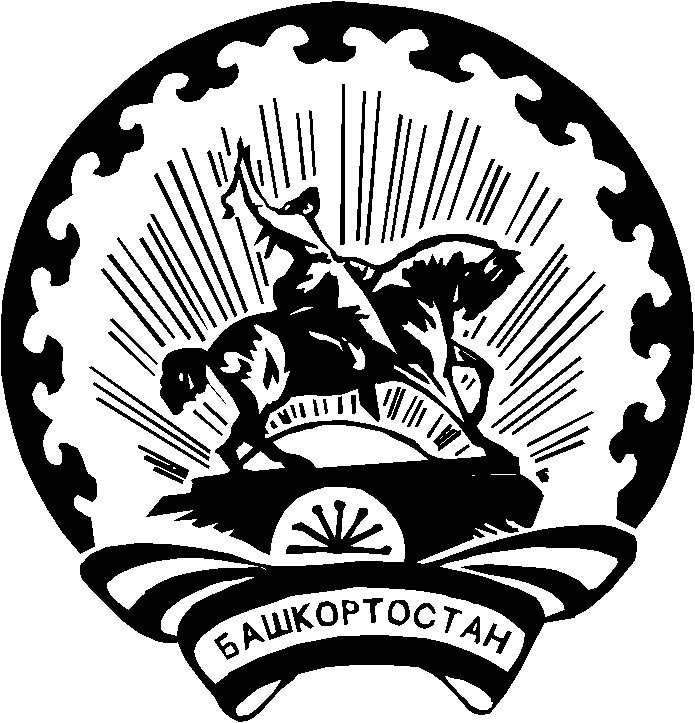 